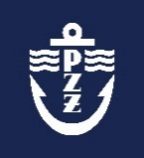 POLSKI ZWIĄZEK ŻEGLARSKIOGÓLNOPOLSKIE REGATY ŻEGLARSKIEO PUCHAR PREZESA PZŻ 2023zgłoszenie zawodnikaInformacje organizacyjneInformacje organizacyjneInformacje organizacyjneInformacje organizacyjneInformacje organizacyjneInformacje organizacyjneInformacje organizacyjneInformacje organizacyjneInformacje organizacyjneOrganizacja zgłaszającaOrganizacja zgłaszającaOrganizacja zgłaszającaOrganizacja zgłaszającaInformacje o sternikuInformacje o sternikuInformacje o sternikuInformacje o sternikuInformacje o sternikuInformacje o sternikuInformacje o sternikuInformacje o sternikuInformacje o sternikuImię:Imię:Nazwisko:Nazwisko:Adres:Adres:Telefon:Telefon:E-mail:E-mail:E-mail:Numer licencji:Numer licencji:Numer licencji:Klub:Klub:Klub:Informacje o załodze (nieobowiązkowe – można uzupełnić przed regatami)Informacje o załodze (nieobowiązkowe – można uzupełnić przed regatami)Informacje o załodze (nieobowiązkowe – można uzupełnić przed regatami)Informacje o załodze (nieobowiązkowe – można uzupełnić przed regatami)Informacje o załodze (nieobowiązkowe – można uzupełnić przed regatami)Informacje o załodze (nieobowiązkowe – można uzupełnić przed regatami)Informacje o załodze (nieobowiązkowe – można uzupełnić przed regatami)Informacje o załodze (nieobowiązkowe – można uzupełnić przed regatami)Informacje o załodze (nieobowiązkowe – można uzupełnić przed regatami)Załogant nr 1Załogant nr 1Załogant nr 1Załogant nr 1Załogant nr 1Załogant nr 1Załogant nr 1Załogant nr 1Załogant nr 1Imię:Nazwisko:Nazwisko:Załogant nr 2Załogant nr 2Załogant nr 2Załogant nr 2Załogant nr 2Załogant nr 2Załogant nr 2Załogant nr 2Załogant nr 2Imię:Nazwisko:Nazwisko:Informujemy, że 
- administratorem zbioru danych osobowych o których mowa wyżej jest Polski Związek Żeglarski, z siedzibą w Warszawie /03-901/, przy al. ks. Józefa Poniatowskiego 1, wpisanym do rejestru stowarzyszeń, innych organizacji społecznych i zawodowych, fundacji oraz samodzielnych publicznych zakładów opieki zdrowotnej prowadzonego przez Sąd Rejonowy dla m. st. Warszawy w Warszawie, XIII Wydział Gospodarczy Krajowego Rejestru Sądowego pod numerem KRS 0000081118,  
- posiada Pani/Pan dostęp do treści swoich danych osobowych i ich poprawiania, 
- udostępnianie ww. danych osobowych nie jest obowiązkowe w rozumieniu art. 24 ust. 1 pkt. 4 ustawy z dnia 29 sierpnia  1997 r. o ochronie danych osobowych (Dz.U. z 2002 r. nr 101 poz. 926 z późniejszymi zmianami) jednakże brak zgody na udostępnianie i przetwarzanie danych osobowych uniemożliwi Pani/Panu zgłoszenie do regat. 
Oświadczam, że powyższe dane są zgodne z prawdą i wyrażam zgodę na ich przetwarzanie. Informujemy, że 
- administratorem zbioru danych osobowych o których mowa wyżej jest Polski Związek Żeglarski, z siedzibą w Warszawie /03-901/, przy al. ks. Józefa Poniatowskiego 1, wpisanym do rejestru stowarzyszeń, innych organizacji społecznych i zawodowych, fundacji oraz samodzielnych publicznych zakładów opieki zdrowotnej prowadzonego przez Sąd Rejonowy dla m. st. Warszawy w Warszawie, XIII Wydział Gospodarczy Krajowego Rejestru Sądowego pod numerem KRS 0000081118,  
- posiada Pani/Pan dostęp do treści swoich danych osobowych i ich poprawiania, 
- udostępnianie ww. danych osobowych nie jest obowiązkowe w rozumieniu art. 24 ust. 1 pkt. 4 ustawy z dnia 29 sierpnia  1997 r. o ochronie danych osobowych (Dz.U. z 2002 r. nr 101 poz. 926 z późniejszymi zmianami) jednakże brak zgody na udostępnianie i przetwarzanie danych osobowych uniemożliwi Pani/Panu zgłoszenie do regat. 
Oświadczam, że powyższe dane są zgodne z prawdą i wyrażam zgodę na ich przetwarzanie. Informujemy, że 
- administratorem zbioru danych osobowych o których mowa wyżej jest Polski Związek Żeglarski, z siedzibą w Warszawie /03-901/, przy al. ks. Józefa Poniatowskiego 1, wpisanym do rejestru stowarzyszeń, innych organizacji społecznych i zawodowych, fundacji oraz samodzielnych publicznych zakładów opieki zdrowotnej prowadzonego przez Sąd Rejonowy dla m. st. Warszawy w Warszawie, XIII Wydział Gospodarczy Krajowego Rejestru Sądowego pod numerem KRS 0000081118,  
- posiada Pani/Pan dostęp do treści swoich danych osobowych i ich poprawiania, 
- udostępnianie ww. danych osobowych nie jest obowiązkowe w rozumieniu art. 24 ust. 1 pkt. 4 ustawy z dnia 29 sierpnia  1997 r. o ochronie danych osobowych (Dz.U. z 2002 r. nr 101 poz. 926 z późniejszymi zmianami) jednakże brak zgody na udostępnianie i przetwarzanie danych osobowych uniemożliwi Pani/Panu zgłoszenie do regat. 
Oświadczam, że powyższe dane są zgodne z prawdą i wyrażam zgodę na ich przetwarzanie. Informujemy, że 
- administratorem zbioru danych osobowych o których mowa wyżej jest Polski Związek Żeglarski, z siedzibą w Warszawie /03-901/, przy al. ks. Józefa Poniatowskiego 1, wpisanym do rejestru stowarzyszeń, innych organizacji społecznych i zawodowych, fundacji oraz samodzielnych publicznych zakładów opieki zdrowotnej prowadzonego przez Sąd Rejonowy dla m. st. Warszawy w Warszawie, XIII Wydział Gospodarczy Krajowego Rejestru Sądowego pod numerem KRS 0000081118,  
- posiada Pani/Pan dostęp do treści swoich danych osobowych i ich poprawiania, 
- udostępnianie ww. danych osobowych nie jest obowiązkowe w rozumieniu art. 24 ust. 1 pkt. 4 ustawy z dnia 29 sierpnia  1997 r. o ochronie danych osobowych (Dz.U. z 2002 r. nr 101 poz. 926 z późniejszymi zmianami) jednakże brak zgody na udostępnianie i przetwarzanie danych osobowych uniemożliwi Pani/Panu zgłoszenie do regat. 
Oświadczam, że powyższe dane są zgodne z prawdą i wyrażam zgodę na ich przetwarzanie. Informujemy, że 
- administratorem zbioru danych osobowych o których mowa wyżej jest Polski Związek Żeglarski, z siedzibą w Warszawie /03-901/, przy al. ks. Józefa Poniatowskiego 1, wpisanym do rejestru stowarzyszeń, innych organizacji społecznych i zawodowych, fundacji oraz samodzielnych publicznych zakładów opieki zdrowotnej prowadzonego przez Sąd Rejonowy dla m. st. Warszawy w Warszawie, XIII Wydział Gospodarczy Krajowego Rejestru Sądowego pod numerem KRS 0000081118,  
- posiada Pani/Pan dostęp do treści swoich danych osobowych i ich poprawiania, 
- udostępnianie ww. danych osobowych nie jest obowiązkowe w rozumieniu art. 24 ust. 1 pkt. 4 ustawy z dnia 29 sierpnia  1997 r. o ochronie danych osobowych (Dz.U. z 2002 r. nr 101 poz. 926 z późniejszymi zmianami) jednakże brak zgody na udostępnianie i przetwarzanie danych osobowych uniemożliwi Pani/Panu zgłoszenie do regat. 
Oświadczam, że powyższe dane są zgodne z prawdą i wyrażam zgodę na ich przetwarzanie. Informujemy, że 
- administratorem zbioru danych osobowych o których mowa wyżej jest Polski Związek Żeglarski, z siedzibą w Warszawie /03-901/, przy al. ks. Józefa Poniatowskiego 1, wpisanym do rejestru stowarzyszeń, innych organizacji społecznych i zawodowych, fundacji oraz samodzielnych publicznych zakładów opieki zdrowotnej prowadzonego przez Sąd Rejonowy dla m. st. Warszawy w Warszawie, XIII Wydział Gospodarczy Krajowego Rejestru Sądowego pod numerem KRS 0000081118,  
- posiada Pani/Pan dostęp do treści swoich danych osobowych i ich poprawiania, 
- udostępnianie ww. danych osobowych nie jest obowiązkowe w rozumieniu art. 24 ust. 1 pkt. 4 ustawy z dnia 29 sierpnia  1997 r. o ochronie danych osobowych (Dz.U. z 2002 r. nr 101 poz. 926 z późniejszymi zmianami) jednakże brak zgody na udostępnianie i przetwarzanie danych osobowych uniemożliwi Pani/Panu zgłoszenie do regat. 
Oświadczam, że powyższe dane są zgodne z prawdą i wyrażam zgodę na ich przetwarzanie. Informujemy, że 
- administratorem zbioru danych osobowych o których mowa wyżej jest Polski Związek Żeglarski, z siedzibą w Warszawie /03-901/, przy al. ks. Józefa Poniatowskiego 1, wpisanym do rejestru stowarzyszeń, innych organizacji społecznych i zawodowych, fundacji oraz samodzielnych publicznych zakładów opieki zdrowotnej prowadzonego przez Sąd Rejonowy dla m. st. Warszawy w Warszawie, XIII Wydział Gospodarczy Krajowego Rejestru Sądowego pod numerem KRS 0000081118,  
- posiada Pani/Pan dostęp do treści swoich danych osobowych i ich poprawiania, 
- udostępnianie ww. danych osobowych nie jest obowiązkowe w rozumieniu art. 24 ust. 1 pkt. 4 ustawy z dnia 29 sierpnia  1997 r. o ochronie danych osobowych (Dz.U. z 2002 r. nr 101 poz. 926 z późniejszymi zmianami) jednakże brak zgody na udostępnianie i przetwarzanie danych osobowych uniemożliwi Pani/Panu zgłoszenie do regat. 
Oświadczam, że powyższe dane są zgodne z prawdą i wyrażam zgodę na ich przetwarzanie. Informujemy, że 
- administratorem zbioru danych osobowych o których mowa wyżej jest Polski Związek Żeglarski, z siedzibą w Warszawie /03-901/, przy al. ks. Józefa Poniatowskiego 1, wpisanym do rejestru stowarzyszeń, innych organizacji społecznych i zawodowych, fundacji oraz samodzielnych publicznych zakładów opieki zdrowotnej prowadzonego przez Sąd Rejonowy dla m. st. Warszawy w Warszawie, XIII Wydział Gospodarczy Krajowego Rejestru Sądowego pod numerem KRS 0000081118,  
- posiada Pani/Pan dostęp do treści swoich danych osobowych i ich poprawiania, 
- udostępnianie ww. danych osobowych nie jest obowiązkowe w rozumieniu art. 24 ust. 1 pkt. 4 ustawy z dnia 29 sierpnia  1997 r. o ochronie danych osobowych (Dz.U. z 2002 r. nr 101 poz. 926 z późniejszymi zmianami) jednakże brak zgody na udostępnianie i przetwarzanie danych osobowych uniemożliwi Pani/Panu zgłoszenie do regat. 
Oświadczam, że powyższe dane są zgodne z prawdą i wyrażam zgodę na ich przetwarzanie. Informujemy, że 
- administratorem zbioru danych osobowych o których mowa wyżej jest Polski Związek Żeglarski, z siedzibą w Warszawie /03-901/, przy al. ks. Józefa Poniatowskiego 1, wpisanym do rejestru stowarzyszeń, innych organizacji społecznych i zawodowych, fundacji oraz samodzielnych publicznych zakładów opieki zdrowotnej prowadzonego przez Sąd Rejonowy dla m. st. Warszawy w Warszawie, XIII Wydział Gospodarczy Krajowego Rejestru Sądowego pod numerem KRS 0000081118,  
- posiada Pani/Pan dostęp do treści swoich danych osobowych i ich poprawiania, 
- udostępnianie ww. danych osobowych nie jest obowiązkowe w rozumieniu art. 24 ust. 1 pkt. 4 ustawy z dnia 29 sierpnia  1997 r. o ochronie danych osobowych (Dz.U. z 2002 r. nr 101 poz. 926 z późniejszymi zmianami) jednakże brak zgody na udostępnianie i przetwarzanie danych osobowych uniemożliwi Pani/Panu zgłoszenie do regat. 
Oświadczam, że powyższe dane są zgodne z prawdą i wyrażam zgodę na ich przetwarzanie. Podpis osób reprezentujących organizację zgłaszającą.Podpis osób reprezentujących organizację zgłaszającą.Podpis osób reprezentujących organizację zgłaszającą.Podpis osób reprezentujących organizację zgłaszającą.Podpis osób reprezentujących organizację zgłaszającą.Podpis osób reprezentujących organizację zgłaszającą.Data:Data:Data: